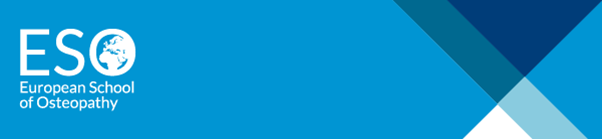 Application to the Postgraduate Diploma in Osteopathy*The ESO welcomes students with disabilities and will try to meet your learning needs wherever possible. The information you give here will help us do this. Please return this completed form with a copy of your Diploma  to Dorte Hermann (ESO Denmark Programme Manager) dorteherrmann@eso.ac.uk. Personal DetailsPersonal DetailsTitle:Forename (s):Surname:Previous Surname:Preferred First name:Title:Forename (s):Surname:Previous Surname:Preferred First name:Address: Address: Country:Country:Preferred Location of Course: Copenhagen / Vejle Preferred Location of Course: Copenhagen / Vejle Mobile: Mobile: Email:PhoneDate of Birth:Gender:Area of Permanent Residence: Residential Category:(e.g. EU National)*Any Disability/Special Needs (including dyslexia or another learning difficulty):Country of Birth:Nationality:Dual Nationality:Student Visa Required:Where Did you Hear of ESO Denmark?Where Did you Hear of ESO Denmark?Which of the following motivated you to make your enquiry/application?Which of the following motivated you to make your enquiry/application?ESO UK Website /Social MediaESO Denmark Social MediaAarhus Osteopati (AAO) Website / social media / personal contacts Danske Osteopater website / social media a colleague / friend ESO open day for physiotherapy students at Danish universityadvertisement in Danske Fysioterapeuter magazineother (please state)Passport Number:Passport Number:Passport Number:Passport Expiry Date:Passport Expiry Date:Passport Expiry Date:Passport Issue Date: Passport Issue Date: Passport Issue Date: EducationEducationEducationEducationEducationEducationEstablishmentFrom Date (month/year)To Date (month/year)From Date (month/year)To Date (month/year)From Date (month/year)To Date (month/year)Qualifications obtainedYearProfessional Training (e.g. as a Physiotherapist)Professional Training (e.g. as a Physiotherapist)Professional Training (e.g. as a Physiotherapist)Professional Training (e.g. as a Physiotherapist)Professional Training (e.g. as a Physiotherapist)Professional Training (e.g. as a Physiotherapist)EstablishmentFrom Date (month/year)To Date (month/year)From Date (month/year)To Date (month/year)From Date (month/year)To Date (month/year)Qualifications obtainedYearWork / Employment HistoryWork / Employment HistoryWork / Employment HistoryWork / Employment HistoryWork / Employment HistoryWork / Employment HistoryPresent or most recent workPresent or most recent workPresent or most recent workPresent or most recent workPresent or most recent workPresent or most recent workBusiness name and address:Business name and address:Position held (owner / employee)Position held (owner / employee)Position held (owner / employee)Position held (owner / employee)Position held (owner / employee)Position held (owner / employee)Period of workPeriod of workPeriod of workPeriod of workPeriod of workPeriod of workPersonal StatementPlease add any further information in support of your application that you may wish to give:ReferencePlease give details of one employer whom we may approach.  This should be your present or most recent employer.  If you are unable to provide an employer referee, please give details of an Academic or Professional referee. Referee (current or most recent employer)NameOrganisationAddressHow long have you known this person and in what capacity?e-mailTel.DeclarationDeclarationDeclarationDeclarationProviding false or misleading information on this application form will disqualify you from being enrolled on the Postgraduate Diploma or, if being already enrolled, your enrolment will be terminated with immediate effect. I hereby declare that to the best of my belief, the information included on this application form is true and correct.Providing false or misleading information on this application form will disqualify you from being enrolled on the Postgraduate Diploma or, if being already enrolled, your enrolment will be terminated with immediate effect. I hereby declare that to the best of my belief, the information included on this application form is true and correct.Providing false or misleading information on this application form will disqualify you from being enrolled on the Postgraduate Diploma or, if being already enrolled, your enrolment will be terminated with immediate effect. I hereby declare that to the best of my belief, the information included on this application form is true and correct.Providing false or misleading information on this application form will disqualify you from being enrolled on the Postgraduate Diploma or, if being already enrolled, your enrolment will be terminated with immediate effect. I hereby declare that to the best of my belief, the information included on this application form is true and correct.SignatureDate